СОВЕТ ПАЛЕХСКОГО МУНИЦИПАЛЬНОГО РАЙОНАР Е Ш Е Н ИЕ                                                                                                                                                                                               От  декабря 2022 года № О бюджете Палехского муниципального  района на 2023 год  и на плановый период 2024 и 2025 годовНастоящее решение принято в соответствии с Бюджетным кодексом Российской Федерации, Федеральным законом от 06.10.2003 №131-ФЗ «Об общих принципах организации местного самоуправления Российской Федерации», Уставом Палехского муниципального района,  в целях регулирования бюджетных правоотношений.Статья 1.  Основные характеристики бюджета   муниципального района на  2023 год и на плановый период 2024 и 2025 годов   Утвердить основные характеристики бюджета  муниципального района:На 2023 год:общий объем доходов бюджета в сумме 230739885,23 руб.;общий объем расходов бюджета в сумме 230739885,23 руб.; дефицит (профицит) бюджета в сумме 0,00 руб. На 2024 год:общий объем доходов бюджета в сумме 201889575,11 руб.;общий объем расходов бюджета в сумме 201889575,11 руб.; дефицит (профицит) бюджета в сумме 0,00 руб.На 2025 год:общий объем доходов бюджета в сумме 203703943,24 руб.;общий объем расходов бюджета в сумме 203703943,24 руб.; дефицит (профицит) бюджета в сумме 0,00 руб.Статья 2.  Нормативы распределения доходов      Утвердить нормативы распределения доходов между бюджетом района и бюджетами сельских поселений на 2023 год и на плановый период 2024  и 2025 годов согласно приложению 1 к настоящему Решению.  Статья 3. Показатели доходов бюджета муниципального района  1. Утвердить доходы бюджета муниципального района по кодам классификации доходов бюджетов на 2023 год и на плановый период 2024 и 2025 годов  согласно приложению 2 к настоящему Решению.  2. Утвердить в пределах общего объема доходов бюджета муниципального района, утвержденного статьей 1 настоящего Решения, объем межбюджетных трансфертов, получаемых:1) из областного бюджета:а) на 2023 год в сумме 171 795 888,93 руб.;б) на 2024 год в сумме 140 662 319,91 руб.;в) на 2025 год в сумме 140 763 245,54 руб.Статья 4. Источники внутреннего финансирования дефицита бюджета муниципального района   1.  Утвердить источники внутреннего финансирования дефицита бюджета муниципального района на 2023 год и на плановый период 2024 и 2025 годов  согласно приложению 3 к настоящему Решению.   2. Установить, что в текущем финансовом году остатки средств на счете бюджета, сложившиеся по состоянию на 1 января текущего финансового года, за исключением остатков неиспользованных межбюджетных трансфертов, полученных из областного бюджета и бюджетов поселений в форме субсидий, субвенций и иных межбюджетных трансфертов, имеющих целевое назначение, а также утвержденного в составе источников внутреннего  финансирования дефицита бюджета снижения остатков средств на счете по учету средств бюджета на текущий финансовый год, направляются на покрытие временных кассовых разрывов, возникающих в ходе исполнения бюджета. Статья 5. Бюджетные ассигнования бюджета муниципального района на 2023 год и на плановый период 2024 и 2025 годов   1. Утвердить распределение бюджетных ассигнований по целевым статьям (муниципальным программам Палехского муниципального района и не включенным в муниципальные программы Палехского муниципального района направлениям деятельности органов местного самоуправления Палехского муниципального района), группам видов расходов классификации расходов бюджета муниципального района:   1) на 2023 год согласно приложению  4 к настоящему Решению;   2) на плановый период 2024 и 2025 годов согласно приложению 5 к настоящему Решению.   2. Утвердить ведомственную структуру расходов бюджета муниципального района:    1) на 2023 год согласно приложению 6 к настоящему Решению;    2) на плановый период 2024 и 2025 годов согласно приложению 7 к настоящему Решению.   3. Утвердить в пределах общего объема расходов бюджета муниципального района, утвержденного статьей 1 настоящего Решения:     1) общий объем условно утвержденных расходов:     а) на 2024 год в сумме 2800000,00 руб.;     б) на 2025 год в сумме 5700000,00 руб.     2) общий объем бюджетных ассигнований, направляемых на исполнение публичных нормативных обязательств:      а) на 2023 год в сумме 0,00 руб.;       б) на 2024 год в сумме 0,00 руб.;      в) на 2025 год в сумме 0,00 руб.    4. Установить размер резервного фонда  администрации Палехского муниципального района:      а) на 2023 год в сумме  280000,00 руб.;       б) на 2024 год в сумме  280000,00 руб.;      в) на 2025 год в сумме  280000,00 руб.    5. Утвердить объем бюджетных ассигнований дорожного фонда Палехского муниципального района:      а) на 2023 год в сумме 14536012,12 руб.;       б) на 2024 год в сумме 9462730,00 руб.;      в) на 2025 год в сумме 10132250,00 руб.    6. Утвердить распределение бюджетных ассигнований бюджета муниципального района по разделам и подразделам классификации расходов бюджетов на 2023 год и на плановый период 2024 и 2025 годов согласно приложению 8 к настоящему Решению.    7. Установить, что: юридическим лицам, индивидуальным предпринимателям, физическим лицам - производителям товаров, работ, услуг предоставление субсидий из бюджета муниципального района осуществляется в порядках, установленных администрацией Палехского муниципального района, в случаях, если расходы на их предоставление предусмотрены муниципальными программами Палехского муниципального района;иным некоммерческим организациям, не являющимися муниципальными учреждениями, предоставление субсидий из бюджета муниципального района осуществляется в порядках определения объема и предоставления указанных субсидий, установленных администрацией Палехского муниципального района;некоммерческим организациям, не являющимся казенными учреждениями, предоставление грантов в форме субсидий, в том числе бюджетным и автономным учреждениям по результатам проводимых исполнительными органами местного самоуправления конкурсов, включая учреждения, в отношении которых указанные органы не осуществляют функции и полномочия учредителя, осуществляется в порядках, установленных администрацией Палехского муниципального района.Статья 6. Особенности установления отдельных  расходных обязательств Палехского муниципального района           Установить размер увеличения (индексации) размеров месячных окладов муниципальных служащих Палехского муниципального района в соответствии с замещаемыми ими должностями муниципальных служащих Палехского муниципального района и размеров месячных окладов муниципальных служащих Палехского муниципального района в соответствии с присвоенными им классными чинами муниципальной службы Палехского муниципального района, установленных Решением Совета Палехского муниципального района от 30.09.2010 №78 « Об утверждении Положения об оплате труда муниципальных служащих Палехского муниципального района», а также оклады работников, занимающих должности, не отнесенные к муниципальным должностям, осуществляющих техническое обеспечение деятельности в органах местного самоуправления Палехского муниципального района, установленных Решением Совета Палехского муниципального района от 27.12.2012 № 99 «Об Утверждении Положения об оплате труда работников, занимающих должности, не отнесенные к муниципальным должностям, осуществляющих техническое обеспечение деятельности в органах местного самоуправления Палехского муниципального района», выборным должностным лицам местного самоуправления, осуществляющих свои полномочия на постоянной основе установленных решением Совета Палехского муниципального района  от 27.11.2015 № 86 «Об утверждении положения об оплате труда выборных должностных лиц местного самоуправления, осуществляющих свои полномочия на постоянной основе в Палехском муниципальном районе» с 1 октября 2023 года равного 1,091.Статья 7. Иные межбюджетные трансферты, предоставляемые другим бюджетам бюджетной системы Российской Федерации      1. Утвердить общий объем иных межбюджетных трансфертов, предоставляемых из бюджета муниципального района бюджетам поселений:         а) на 2023 год в сумме  11922402,42 руб.;          б) на 2024 год в сумме  10066790,30 руб.;         в) на 2025 год в сумме  12670629,55 руб.        2. Утвердить распределение иных межбюджетных трансфертов бюджетам  сельских поселений на 2023 год и на плановый период 2024 и 2025 годов согласно приложению 9 к настоящему Решению.  Статья 8. Особенности исполнения бюджета муниципального района         1. Установить, что остатки субсидий, предоставленных в 2022 году муниципальным бюджетным учреждениям Палехского муниципального района на выполнение муниципального задания, в объеме, соответствующем недостигнутым показателям муниципального задания, подлежат в срок до 1 марта 2023 года возврату в бюджет муниципального района в соответствии с порядком, установленным администрацией Палехского муниципального района.     2. Установить, что остатки средств бюджета муниципального района на начало текущего финансового года:             1)  в объеме, не превышающем сумму остатка неиспользованных бюджетных ассигнований на оплату заключенных от имени Палехского муниципального района муниципальных контрактов на поставку товаров, выполнение работ, оказание услуг, подлежавших в соответствии с условиями этих муниципальных контрактов оплате в отчетном финансовом году, направляются на увеличение в текущем финансовом году бюджетных ассигнований на указанные цели по оплате заключенных муниципальных контрактов.           3. Установить, что в соответствии со статьей 242.26 Бюджетного кодекса Российской Федерации казначейскому сопровождению подлежат следующие средства, получаемые на основании муниципальных контрактов, договоров (соглашений), контрактов (договоров), заключенных после 1 января 2022 года, источником финансового обеспечения исполнения которых являются средства, предоставляемые из бюджета муниципального района:1) расчеты по муниципальным контрактам, заключаемым на сумму 50000 тыс. руб. и более, а также расчеты по контрактам (договорам), заключаемым в целях исполнения указанных муниципальных контрактов;2) расчеты по контрактам (договорам), заключаемым на сумму 50000 тыс. руб. и более муниципальными бюджетными учреждениями, лицевые счета которым открыты в УФК по Ивановской области, за счет средств, поступающих указанным учреждениям в соответствии с абзацем вторым пункта 1 статьи 78.1 и статьей 78.2 Бюджетного кодекса Российской Федерации, а также расчеты по контрактам (договорам), заключаемым в целях исполнения указанных контрактов (договоров);3) субсидии юридическим лицам (за исключением субсидий муниципальным бюджетным учреждениям) по договорам (соглашениям), заключаемым на сумму 50000 тыс. руб. и более, а также расчеты по контрактам (договорам), заключаемым получателями субсидий с исполнителями и соисполнителями контрактов (договоров), источником финансового обеспечения которых являются такие субсидии;4) субсидии (гранты в форме субсидий), предоставляемые из бюджета муниципального района юридическим лицам, крестьянским (фермерским) хозяйствам, индивидуальным предпринимателям, физическим лицам – производителям товаров (работ, услуг) в целях финансирования расходных обязательств Палехского муниципального района по муниципальной поддержке сельского хозяйства, а также авансовых платежей по контрактам (договорам), источником финансового обеспечения которых являются указанные субсидии.4. Установить, что в 2023 году при казначейском сопровождении средств, предоставляемых на основании контрактов (договоров), указанных в части 3 настоящей статьи, заключаемых в целях приобретения товаров в рамках исполнения муниципальных контрактов, контрактов (договоров), которые заключаются муниципальными бюджетными учреждениями, договоров (соглашений) о предоставлении субсидий, договоров о предоставлении бюджетных инвестиций, концессионных соглашений и соглашений о муниципально-частном партнерстве, перечисление средств по таким контрактам (договорам) осуществляется в установленном Правительством Российской Федерации порядке с лицевых счетов участника казначейского сопровождения, открытых заказчикам по таким контрактам (договорам) в УФК по Ивановской области, на расчетные счета, открытые поставщикам товаров в кредитных организациях, при представлении заказчиками по таким контрактам (договорам) в УФК по Ивановской области документов, подтверждающих поставку товаров.5. Положения части 4 настоящей статьи о представлении заказчиками по контрактам (договорам) документов, подтверждающих поставку товаров, не распространяются на контракты (договоры), заключаемые в целях приобретения строительных материалов и оборудования, затраты на приобретение которых включены в сметную документацию на строительство (реконструкцию, в том числе с элементами реставрации, техническое перевооружение), капитальный ремонт объектов капитального строительства. Перечисление средств по таким контрактам (договорам), в том числе авансовых платежей, осуществляется в установленном Правительством Российской Федерации порядке с лицевых счетов участника казначейского сопровождения, открытых заказчикам по таким контрактам (договорам) в УФК по Ивановской области, на расчетные счета, открытые поставщикам по таким контрактам (договорам) в кредитных организациях.6. Установить, что в 2023 году при казначейском сопровождении средств, предоставляемых на основании контрактов (договоров), указанных в пунктах 1-3 части 3 настоящей статьи, заключаемых в целях выполнения работ, оказания услуг в рамках исполнения муниципальных контрактов, контрактов (договоров), которые заключаются муниципальными бюджетными учреждениями и предметом которых являются строительство (реконструкция, в том числе с элементами реставрации, техническое перевооружение), капитальный ремонт объектов капитального строительства, перечисление средств по таким контрактам (договорам) осуществляется в порядке, установленном Правительством Российской Федерации, с лицевых счетов участника казначейского сопровождения, открытых заказчикам по таким контрактам (договорам) в УФК по Ивановской области, на расчетные счета, открытые подрядчикам (исполнителям) по таким контрактам (договорам) в кредитных организациях, при представлении заказчиками по таким контрактам (договорам) в УФК по Ивановской области документов, подтверждающих выполнение работ, оказание услуг, а также реестра документов, подтверждающих затраты, произведенные подрядчиком (исполнителем) в целях выполнения работ, оказания услуг, по форме, установленной Правительством Российской Федерации.7. Установить, что в 2023 году не осуществляется казначейское сопровождение:- средств, предоставляемых на основании контрактов (договоров), которые заключаются на сумму 3000 тыс. руб. и менее в рамках исполнения муниципальных контрактов, контрактов (договоров), которые заключаются муниципальными бюджетными учреждениями, договоров (соглашений), указанных в пунктах 1-3 части 3 настоящей статьи.8. Установить, что в 2023 году при казначейском сопровождении средств, предоставляемых на основании контрактов (договоров), заключенных в рамках исполнения муниципальных контрактов, контрактов (договоров), заключаемых муниципальными бюджетными учреждениями, договоров (соглашений), определенных в соответствии с Решениями Совета о бюджете муниципального района, действовавшими до вступления в силу Решения Совета Палехского муниципального района «О  бюджете Палехского муниципального района на 2023 год и на плановый период 2024 и 2025 годов», применяются положения частей 4-6 настоящей статьи настоящего Решения. 9. Установить следующие дополнительные основания для внесения изменений в сводную бюджетную роспись бюджета Палехского муниципального района без внесения изменений в настоящее Решение по решению руководителя финансового органа:1) в случае перераспределения бюджетных ассигнований между муниципальными проектами, направленными на достижение целей, показателей и результатов, выполнение задач федеральных проектов, и (или) результатами реализации региональных, муниципальных проектов, в том числе с перераспределением соответствующих бюджетных ассигнований между текущим финансовым годом и плановым периодом в пределах общего объема расходов бюджета муниципального района на соответствующий финансовый год;2) в случае увеличения бюджетных ассигнований, предусмотренных на финансовое обеспечение реализации муниципальных проектов, направленных на достижение целей, показателей и результатов, выполнение задач региональных проектов, за счет уменьшения бюджетных ассигнований, не отнесенных настоящим Решением на указанные цели;3) в случае перераспределения бюджетных ассигнований, в том числе между главными распорядителями средств бюджета муниципального района, разделами, подразделами, целевыми статьями и видами расходов классификации расходов бюджетов в целях выполнения условий предоставления межбюджетных трансфертов из областного бюджета;4) в случае увеличения бюджетных ассигнований за счет предоставляемых из областного бюджета межбюджетных трансфертов, не имеющих целевого характера;  5) в случае получения уведомления о предоставлении субсидий, субвенций, иных межбюджетных трансфертов, имеющих целевое назначение.Внесение изменений в сводную бюджетную роспись по основаниям, установленным настоящей частью, осуществляется в пределах объема бюджетных ассигнований, утвержденных настоящим Решением, за исключением оснований, установленных пунктами 4 и 5 настоящей части, в соответствии с которыми внесение изменений в сводную бюджетную роспись может осуществляться с изменением общего объема расходов, утвержденных настоящим Решением.           Статья 9. Муниципальные внутренние  заимствования  Палехского муниципального района, муниципальный внутренний  долг Палехского муниципального района и расходы на его обслуживание, предоставление муниципальных гарантий Палехского муниципального района      1.Утвердить верхний предел муниципального внутреннего  долга Палехского муниципального района:   1) на 1 января 2024 года в сумме 0,00 рублей, в том числе по муниципальным гарантиям  в сумме 0,00 рублей;   2) на 1 января 2025 года в сумме 0,00 рублей, в том числе по муниципальным гарантиям  в сумме 0,00 рублей;   3) на 1 января 2026 года в сумме 0,00 рублей, в том числе по муниципальным гарантиям  в сумме 0,00 рублей.      2. Установить предельный объем муниципального долга Палехского муниципального района:       1) на 2023 год в сумме 0,00 рублей;       2) на 2024 год в сумме 0,00 рублей;       3) на 2025 год в сумме 0,00 рублей.     3. Утвердить  объем расходов на обслуживание муниципального долга Палехского муниципального района:        1) на 2023 год в сумме 0,00 рублей;        2) на 2024 год в сумме 0,00 рублей;        3) на 2025 год в сумме 0,00 рублей.    4. Утвердить программу муниципальных внутренних заимствований Палехского муниципального района на 2023 год и на плановый период 2024 и 2025 годов согласно приложению 10 к настоящему Решению.    5. Установить, что в 2023 году и плановом периоде 2024 и 2025 годов муниципальные гарантии не предоставляются.       Общий объем бюджетных ассигнований на исполнение муниципальных гарантий Палехского муниципального района по возможным гарантийным случаям:       1) на 2023 год в сумме 0,00 рублей;       2) на 2024 год в сумме 0,00 рублей;       3) на 2025 год в сумме 0,00 рублей. Статья 10. Вступление в силу настоящего Решения1. Настоящее решение вступает в силу с 1 января 2023 года.2. Опубликовать настоящее решение в информационном бюллетене органов местного самоуправления Палехского муниципального района. Председатель Совета Палехскогомуниципального района                                                                   Д.В. Титов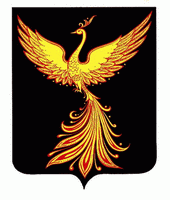 ПРОЕКТГлава Палехского муниципального района                      И.В. Старкин